SKRIPSI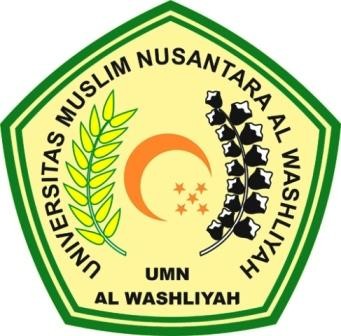 OLEH MUHAMMAD AIDIL FAHMINPM. 153114352FAKULTAS EKONOMI JURUSAN MANAJEMENUNIVERSITAS MUSLIM NUSANTARA AL-WASHLIYAHMEDAN 2019Diajukan untuk melengkapi dan memenuhi syarat-syarat untuk memperoleh Gelar Sarjana Ekonomi padaProgram Studi ManajemenFakultas Ekonomi Universitas Muslim Nusantara Al-WashliyahOLEH MUHAMMAD AIDIL FAHMINPM. 153114352FAKULTAS EKONOMI JURUSAN MANAJEMENUNIVERSITAS MUSLIM NUSANTARA AL-WASHLIYAHMEDAN 2019